KHALID Dubai U.A.E                                                                                                                                                                                                       Mobile # C/o 971505891826Khalid.323909@2freemail.com ______________________________________________________________________Career Objective  To secure a challenging position within a progressive company as per my qualification and experience in suitable field that can bring out my inherent abilities and contribute to the growth of my firm. Current Job:Organization  	: 	GOLDEN CITY L.L.C Dubai U.A.EDesignation   	: 	Sales Executive  Cum Cashier  Duration        	: 	Seven years. (2008-2016)Experience	: 	Work experience in five star hotel (The Cove of Rotana, 			Le Meridian, Anantara, Atlantis, Palm Jumeirah Dubai)               1. Activities Involved In charge of the gallery shop. Handling the process of sales related matter (|Cash /Card transaction)Give necessary instructions to the staff. Handling Stock level in Shop and arranging it in a systematic manner.Maintain inventory book / Monthly shop order Processing all online card transaction.Answer customer’s queries and provide necessary information on Return & Exchange procedures and policies accordingly.From 2003 to 2008 – worked as Sales representative in IndiaEducational QualificationMatriculation (S.L.C.) from Bihar Board Patna in 1999Secondary (10+2) from Bihar Board Patna in 2001 Computer SkillsOne year certificate course in computer Application.Skilled in using computer for general purposeGood knowledge in MS OfficeConversant with working on internetCommunicative SkillsPersonal InformationTarget Company           Description: a progressive company which has the best of standards in offering new and creative challenges and providing a platform for the further blossoming of my career.Khalid LanguageSpeakingReadingWritingEnglishGoodGoodGoodUrduGoodGoodGoodHindiGoodGoodGoodGenderMaleReligion IslamAge33Date of Birth20/04/1983Nationality IndianPlace of Issue Patna Visa statusEmploymentVisa ExpiryOne month notice.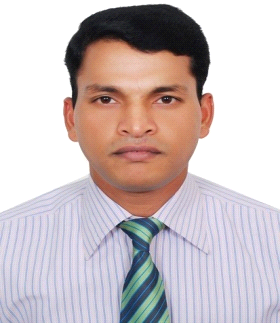 